Lesson planLesson:  TransportLesson:  TransportLesson:  TransportLesson:  TransportSchool: school-lyceum #11School: school-lyceum #11School: school-lyceum #11School: school-lyceum #11Date: Date: Date: Date: Teacher name: Yerezhepbayeva A.M.Teacher name: Yerezhepbayeva A.M.Teacher name: Yerezhepbayeva A.M.Teacher name: Yerezhepbayeva A.M.CLASS: 6CLASS: 6CLASS: 6CLASS: 6Number present:Number present:Lesson title: Lesson title: Extra reading. Public transport in Kazakhstan Extra reading. Public transport in Kazakhstan Extra reading. Public transport in Kazakhstan Extra reading. Public transport in Kazakhstan Extra reading. Public transport in Kazakhstan Extra reading. Public transport in Kazakhstan Learning objectivesLearning objectives6.R1  understand the main points in a limited range of short simple texts on general and curricular topics6.W3 write with support factual descriptions at text level which describe people, places and objects6.R1  understand the main points in a limited range of short simple texts on general and curricular topics6.W3 write with support factual descriptions at text level which describe people, places and objects6.R1  understand the main points in a limited range of short simple texts on general and curricular topics6.W3 write with support factual descriptions at text level which describe people, places and objects6.R1  understand the main points in a limited range of short simple texts on general and curricular topics6.W3 write with support factual descriptions at text level which describe people, places and objects6.R1  understand the main points in a limited range of short simple texts on general and curricular topics6.W3 write with support factual descriptions at text level which describe people, places and objects6.R1  understand the main points in a limited range of short simple texts on general and curricular topics6.W3 write with support factual descriptions at text level which describe people, places and objectsLesson objectivesLesson objectivesAll learners will be able to:identify the main idea and details in a text;write a story about the most effective way to get somewhere in KazakhstanAll learners will be able to:identify the main idea and details in a text;write a story about the most effective way to get somewhere in KazakhstanAll learners will be able to:identify the main idea and details in a text;write a story about the most effective way to get somewhere in KazakhstanAll learners will be able to:identify the main idea and details in a text;write a story about the most effective way to get somewhere in KazakhstanAll learners will be able to:identify the main idea and details in a text;write a story about the most effective way to get somewhere in KazakhstanAll learners will be able to:identify the main idea and details in a text;write a story about the most effective way to get somewhere in KazakhstanAssessment criteriaAssessment criteriarecognize the key idea and points in a text;make up a short paragraph  about the best way to travel in Kazakhstanrecognize the key idea and points in a text;make up a short paragraph  about the best way to travel in Kazakhstanrecognize the key idea and points in a text;make up a short paragraph  about the best way to travel in Kazakhstanrecognize the key idea and points in a text;make up a short paragraph  about the best way to travel in Kazakhstanrecognize the key idea and points in a text;make up a short paragraph  about the best way to travel in Kazakhstanrecognize the key idea and points in a text;make up a short paragraph  about the best way to travel in KazakhstanValues linksValues linksDeveloping learner' s respect to each other, cooperation and intercultural awarenessDeveloping learner' s respect to each other, cooperation and intercultural awarenessDeveloping learner' s respect to each other, cooperation and intercultural awarenessDeveloping learner' s respect to each other, cooperation and intercultural awarenessDeveloping learner' s respect to each other, cooperation and intercultural awarenessDeveloping learner' s respect to each other, cooperation and intercultural awarenessLevel of thinkingskillsLevel of thinkingskillsKnowledge, understanding and applicationKnowledge, understanding and applicationKnowledge, understanding and applicationKnowledge, understanding and applicationKnowledge, understanding and applicationKnowledge, understanding and applicationCross-curricular linksCross-curricular linksGeography, Kazakh Social StudiesGeography, Kazakh Social StudiesGeography, Kazakh Social StudiesGeography, Kazakh Social StudiesGeography, Kazakh Social StudiesGeography, Kazakh Social StudiesPrevious learningICTPrevious learningICTGeography. City or country Smart board for showing a presentation, getting additional information,Geography. City or country Smart board for showing a presentation, getting additional information,Geography. City or country Smart board for showing a presentation, getting additional information,Geography. City or country Smart board for showing a presentation, getting additional information,Geography. City or country Smart board for showing a presentation, getting additional information,Geography. City or country Smart board for showing a presentation, getting additional information,PlanPlanPlanPlanPlanPlanPlanPlanPlanned timingsPlanned activities Planned activities Planned activities Planned activities Planned activities Planned activities ResourcesStart3 min Greeting.Guessing the topic of the lesson. Look at the pictures, name the words and define the topic of the lesson (taxi, car, police machine, school bus, ambulance, bike, bicycle, motorbike, fire engine) (Guess the topic method)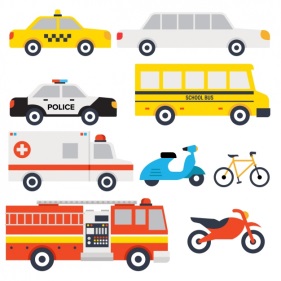  Greeting.Guessing the topic of the lesson. Look at the pictures, name the words and define the topic of the lesson (taxi, car, police machine, school bus, ambulance, bike, bicycle, motorbike, fire engine) (Guess the topic method) Greeting.Guessing the topic of the lesson. Look at the pictures, name the words and define the topic of the lesson (taxi, car, police machine, school bus, ambulance, bike, bicycle, motorbike, fire engine) (Guess the topic method) Greeting.Guessing the topic of the lesson. Look at the pictures, name the words and define the topic of the lesson (taxi, car, police machine, school bus, ambulance, bike, bicycle, motorbike, fire engine) (Guess the topic method) Greeting.Guessing the topic of the lesson. Look at the pictures, name the words and define the topic of the lesson (taxi, car, police machine, school bus, ambulance, bike, bicycle, motorbike, fire engine) (Guess the topic method) Greeting.Guessing the topic of the lesson. Look at the pictures, name the words and define the topic of the lesson (taxi, car, police machine, school bus, ambulance, bike, bicycle, motorbike, fire engine) (Guess the topic method)          Book            ICT            PPTMiddle32 minPre-reading.Reading for gistReading for detailPost readingPeer - assessmentTask: 1 Answer the questions (Insert method)Do you ever take public transport around Kazakhstan? What is your favorite way to travel and why?Task: 2 Read the text Public transport in KazakhstanKazakhstan is the ninth biggest country in the world – around 2.7 million km2. Towns and cities can be very far apart, so it can take a long time to travel from one place to another. This means transport is very important in Kazakhstan. So how do people get around?In the cities, you can travel by bus, tram or taxi. Taxis are very popular in cities like Almaty and Astana – most cars are ‘taxis’ here as drivers will usually stop if you wave your hand, but it is safest to take an official taxi.The most popular way to travel across the country is by train. There is around 14,000 km of railway in Kazakhstan and most large towns have a train station. Rail travel is fairly cheap, and you can enjoy the beautiful views of Kazakhstan’s countryside. Many trains also have beds, so you can sleep comfortably if the journey is very long. The fastest way to travel by air. There are around 20 commercial airports in Kazakhstan and flying is the best way to get to another city if you are in a hurry, although it is also the most expensive. The biggest airport is in Almaty. Be careful if you want to fly from Astana to Almaty at the weekend, as tickets are selling very quickly!   Descriptor a learner:reads the textanswers the questionsTask 3. Read the text again to answer the questions (5W active method):Why is the transport important in Kazakhstan?Why are the most cars ‘taxis’ in some cities?What does the number 14.000 refer to?What are three reasons to travel by train?What problem might you have if you want to fly from Astana to Almaty at the weekend?Teacher based assessment for tasks 1 and 3Task 4. Write True or False (Just a minute method)The ninth biggest country in the world is Kazakhstan It takes a short time to travel between cities and countries.The most popular way to travel across the country is by trainThere are more than 20 commercial airports in KazakhstanTask 5. Read the text  again and fill the table: (Just a minute method)Descriptor  a learner:writes true or falsefills the table with correct words of transport Peer-assessment for 4 and 5 Task. Check your neighbor according to the keys and criteria:Keys: 1- T, 2 – F, 3- T, 4 - FKeys: 1- airplane, 2- train, 3- official taxi, 4 - taxiCriteria:Task 6.  Write a story about the most effective way to get somewhere in Kazakhstan (Essay method)Differentiation by support: Less able Ss will be able to:   write about the most effective way to get somewhere in Kazakhstan with support (word phrases). My favorite way to travel …I can travel…I get around the country by….The best and the most expensive way to travel…More able Ss will be able to: write about the most effective way to get somewhere in Kazakhstan with little support (active vocabulary).(public transport, favorite way, take a long way, can travel, the best way to travel)Most able Ss will be able to:  write about the most effective way to get somewhere in Kazakhstan without support.Task: 1 Answer the questions (Insert method)Do you ever take public transport around Kazakhstan? What is your favorite way to travel and why?Task: 2 Read the text Public transport in KazakhstanKazakhstan is the ninth biggest country in the world – around 2.7 million km2. Towns and cities can be very far apart, so it can take a long time to travel from one place to another. This means transport is very important in Kazakhstan. So how do people get around?In the cities, you can travel by bus, tram or taxi. Taxis are very popular in cities like Almaty and Astana – most cars are ‘taxis’ here as drivers will usually stop if you wave your hand, but it is safest to take an official taxi.The most popular way to travel across the country is by train. There is around 14,000 km of railway in Kazakhstan and most large towns have a train station. Rail travel is fairly cheap, and you can enjoy the beautiful views of Kazakhstan’s countryside. Many trains also have beds, so you can sleep comfortably if the journey is very long. The fastest way to travel by air. There are around 20 commercial airports in Kazakhstan and flying is the best way to get to another city if you are in a hurry, although it is also the most expensive. The biggest airport is in Almaty. Be careful if you want to fly from Astana to Almaty at the weekend, as tickets are selling very quickly!   Descriptor a learner:reads the textanswers the questionsTask 3. Read the text again to answer the questions (5W active method):Why is the transport important in Kazakhstan?Why are the most cars ‘taxis’ in some cities?What does the number 14.000 refer to?What are three reasons to travel by train?What problem might you have if you want to fly from Astana to Almaty at the weekend?Teacher based assessment for tasks 1 and 3Task 4. Write True or False (Just a minute method)The ninth biggest country in the world is Kazakhstan It takes a short time to travel between cities and countries.The most popular way to travel across the country is by trainThere are more than 20 commercial airports in KazakhstanTask 5. Read the text  again and fill the table: (Just a minute method)Descriptor  a learner:writes true or falsefills the table with correct words of transport Peer-assessment for 4 and 5 Task. Check your neighbor according to the keys and criteria:Keys: 1- T, 2 – F, 3- T, 4 - FKeys: 1- airplane, 2- train, 3- official taxi, 4 - taxiCriteria:Task 6.  Write a story about the most effective way to get somewhere in Kazakhstan (Essay method)Differentiation by support: Less able Ss will be able to:   write about the most effective way to get somewhere in Kazakhstan with support (word phrases). My favorite way to travel …I can travel…I get around the country by….The best and the most expensive way to travel…More able Ss will be able to: write about the most effective way to get somewhere in Kazakhstan with little support (active vocabulary).(public transport, favorite way, take a long way, can travel, the best way to travel)Most able Ss will be able to:  write about the most effective way to get somewhere in Kazakhstan without support.Task: 1 Answer the questions (Insert method)Do you ever take public transport around Kazakhstan? What is your favorite way to travel and why?Task: 2 Read the text Public transport in KazakhstanKazakhstan is the ninth biggest country in the world – around 2.7 million km2. Towns and cities can be very far apart, so it can take a long time to travel from one place to another. This means transport is very important in Kazakhstan. So how do people get around?In the cities, you can travel by bus, tram or taxi. Taxis are very popular in cities like Almaty and Astana – most cars are ‘taxis’ here as drivers will usually stop if you wave your hand, but it is safest to take an official taxi.The most popular way to travel across the country is by train. There is around 14,000 km of railway in Kazakhstan and most large towns have a train station. Rail travel is fairly cheap, and you can enjoy the beautiful views of Kazakhstan’s countryside. Many trains also have beds, so you can sleep comfortably if the journey is very long. The fastest way to travel by air. There are around 20 commercial airports in Kazakhstan and flying is the best way to get to another city if you are in a hurry, although it is also the most expensive. The biggest airport is in Almaty. Be careful if you want to fly from Astana to Almaty at the weekend, as tickets are selling very quickly!   Descriptor a learner:reads the textanswers the questionsTask 3. Read the text again to answer the questions (5W active method):Why is the transport important in Kazakhstan?Why are the most cars ‘taxis’ in some cities?What does the number 14.000 refer to?What are three reasons to travel by train?What problem might you have if you want to fly from Astana to Almaty at the weekend?Teacher based assessment for tasks 1 and 3Task 4. Write True or False (Just a minute method)The ninth biggest country in the world is Kazakhstan It takes a short time to travel between cities and countries.The most popular way to travel across the country is by trainThere are more than 20 commercial airports in KazakhstanTask 5. Read the text  again and fill the table: (Just a minute method)Descriptor  a learner:writes true or falsefills the table with correct words of transport Peer-assessment for 4 and 5 Task. Check your neighbor according to the keys and criteria:Keys: 1- T, 2 – F, 3- T, 4 - FKeys: 1- airplane, 2- train, 3- official taxi, 4 - taxiCriteria:Task 6.  Write a story about the most effective way to get somewhere in Kazakhstan (Essay method)Differentiation by support: Less able Ss will be able to:   write about the most effective way to get somewhere in Kazakhstan with support (word phrases). My favorite way to travel …I can travel…I get around the country by….The best and the most expensive way to travel…More able Ss will be able to: write about the most effective way to get somewhere in Kazakhstan with little support (active vocabulary).(public transport, favorite way, take a long way, can travel, the best way to travel)Most able Ss will be able to:  write about the most effective way to get somewhere in Kazakhstan without support.Task: 1 Answer the questions (Insert method)Do you ever take public transport around Kazakhstan? What is your favorite way to travel and why?Task: 2 Read the text Public transport in KazakhstanKazakhstan is the ninth biggest country in the world – around 2.7 million km2. Towns and cities can be very far apart, so it can take a long time to travel from one place to another. This means transport is very important in Kazakhstan. So how do people get around?In the cities, you can travel by bus, tram or taxi. Taxis are very popular in cities like Almaty and Astana – most cars are ‘taxis’ here as drivers will usually stop if you wave your hand, but it is safest to take an official taxi.The most popular way to travel across the country is by train. There is around 14,000 km of railway in Kazakhstan and most large towns have a train station. Rail travel is fairly cheap, and you can enjoy the beautiful views of Kazakhstan’s countryside. Many trains also have beds, so you can sleep comfortably if the journey is very long. The fastest way to travel by air. There are around 20 commercial airports in Kazakhstan and flying is the best way to get to another city if you are in a hurry, although it is also the most expensive. The biggest airport is in Almaty. Be careful if you want to fly from Astana to Almaty at the weekend, as tickets are selling very quickly!   Descriptor a learner:reads the textanswers the questionsTask 3. Read the text again to answer the questions (5W active method):Why is the transport important in Kazakhstan?Why are the most cars ‘taxis’ in some cities?What does the number 14.000 refer to?What are three reasons to travel by train?What problem might you have if you want to fly from Astana to Almaty at the weekend?Teacher based assessment for tasks 1 and 3Task 4. Write True or False (Just a minute method)The ninth biggest country in the world is Kazakhstan It takes a short time to travel between cities and countries.The most popular way to travel across the country is by trainThere are more than 20 commercial airports in KazakhstanTask 5. Read the text  again and fill the table: (Just a minute method)Descriptor  a learner:writes true or falsefills the table with correct words of transport Peer-assessment for 4 and 5 Task. Check your neighbor according to the keys and criteria:Keys: 1- T, 2 – F, 3- T, 4 - FKeys: 1- airplane, 2- train, 3- official taxi, 4 - taxiCriteria:Task 6.  Write a story about the most effective way to get somewhere in Kazakhstan (Essay method)Differentiation by support: Less able Ss will be able to:   write about the most effective way to get somewhere in Kazakhstan with support (word phrases). My favorite way to travel …I can travel…I get around the country by….The best and the most expensive way to travel…More able Ss will be able to: write about the most effective way to get somewhere in Kazakhstan with little support (active vocabulary).(public transport, favorite way, take a long way, can travel, the best way to travel)Most able Ss will be able to:  write about the most effective way to get somewhere in Kazakhstan without support.Task: 1 Answer the questions (Insert method)Do you ever take public transport around Kazakhstan? What is your favorite way to travel and why?Task: 2 Read the text Public transport in KazakhstanKazakhstan is the ninth biggest country in the world – around 2.7 million km2. Towns and cities can be very far apart, so it can take a long time to travel from one place to another. This means transport is very important in Kazakhstan. So how do people get around?In the cities, you can travel by bus, tram or taxi. Taxis are very popular in cities like Almaty and Astana – most cars are ‘taxis’ here as drivers will usually stop if you wave your hand, but it is safest to take an official taxi.The most popular way to travel across the country is by train. There is around 14,000 km of railway in Kazakhstan and most large towns have a train station. Rail travel is fairly cheap, and you can enjoy the beautiful views of Kazakhstan’s countryside. Many trains also have beds, so you can sleep comfortably if the journey is very long. The fastest way to travel by air. There are around 20 commercial airports in Kazakhstan and flying is the best way to get to another city if you are in a hurry, although it is also the most expensive. The biggest airport is in Almaty. Be careful if you want to fly from Astana to Almaty at the weekend, as tickets are selling very quickly!   Descriptor a learner:reads the textanswers the questionsTask 3. Read the text again to answer the questions (5W active method):Why is the transport important in Kazakhstan?Why are the most cars ‘taxis’ in some cities?What does the number 14.000 refer to?What are three reasons to travel by train?What problem might you have if you want to fly from Astana to Almaty at the weekend?Teacher based assessment for tasks 1 and 3Task 4. Write True or False (Just a minute method)The ninth biggest country in the world is Kazakhstan It takes a short time to travel between cities and countries.The most popular way to travel across the country is by trainThere are more than 20 commercial airports in KazakhstanTask 5. Read the text  again and fill the table: (Just a minute method)Descriptor  a learner:writes true or falsefills the table with correct words of transport Peer-assessment for 4 and 5 Task. Check your neighbor according to the keys and criteria:Keys: 1- T, 2 – F, 3- T, 4 - FKeys: 1- airplane, 2- train, 3- official taxi, 4 - taxiCriteria:Task 6.  Write a story about the most effective way to get somewhere in Kazakhstan (Essay method)Differentiation by support: Less able Ss will be able to:   write about the most effective way to get somewhere in Kazakhstan with support (word phrases). My favorite way to travel …I can travel…I get around the country by….The best and the most expensive way to travel…More able Ss will be able to: write about the most effective way to get somewhere in Kazakhstan with little support (active vocabulary).(public transport, favorite way, take a long way, can travel, the best way to travel)Most able Ss will be able to:  write about the most effective way to get somewhere in Kazakhstan without support.Task: 1 Answer the questions (Insert method)Do you ever take public transport around Kazakhstan? What is your favorite way to travel and why?Task: 2 Read the text Public transport in KazakhstanKazakhstan is the ninth biggest country in the world – around 2.7 million km2. Towns and cities can be very far apart, so it can take a long time to travel from one place to another. This means transport is very important in Kazakhstan. So how do people get around?In the cities, you can travel by bus, tram or taxi. Taxis are very popular in cities like Almaty and Astana – most cars are ‘taxis’ here as drivers will usually stop if you wave your hand, but it is safest to take an official taxi.The most popular way to travel across the country is by train. There is around 14,000 km of railway in Kazakhstan and most large towns have a train station. Rail travel is fairly cheap, and you can enjoy the beautiful views of Kazakhstan’s countryside. Many trains also have beds, so you can sleep comfortably if the journey is very long. The fastest way to travel by air. There are around 20 commercial airports in Kazakhstan and flying is the best way to get to another city if you are in a hurry, although it is also the most expensive. The biggest airport is in Almaty. Be careful if you want to fly from Astana to Almaty at the weekend, as tickets are selling very quickly!   Descriptor a learner:reads the textanswers the questionsTask 3. Read the text again to answer the questions (5W active method):Why is the transport important in Kazakhstan?Why are the most cars ‘taxis’ in some cities?What does the number 14.000 refer to?What are three reasons to travel by train?What problem might you have if you want to fly from Astana to Almaty at the weekend?Teacher based assessment for tasks 1 and 3Task 4. Write True or False (Just a minute method)The ninth biggest country in the world is Kazakhstan It takes a short time to travel between cities and countries.The most popular way to travel across the country is by trainThere are more than 20 commercial airports in KazakhstanTask 5. Read the text  again and fill the table: (Just a minute method)Descriptor  a learner:writes true or falsefills the table with correct words of transport Peer-assessment for 4 and 5 Task. Check your neighbor according to the keys and criteria:Keys: 1- T, 2 – F, 3- T, 4 - FKeys: 1- airplane, 2- train, 3- official taxi, 4 - taxiCriteria:Task 6.  Write a story about the most effective way to get somewhere in Kazakhstan (Essay method)Differentiation by support: Less able Ss will be able to:   write about the most effective way to get somewhere in Kazakhstan with support (word phrases). My favorite way to travel …I can travel…I get around the country by….The best and the most expensive way to travel…More able Ss will be able to: write about the most effective way to get somewhere in Kazakhstan with little support (active vocabulary).(public transport, favorite way, take a long way, can travel, the best way to travel)Most able Ss will be able to:  write about the most effective way to get somewhere in Kazakhstan without support.Students book – Eyes Open. P. 109Students book – Eyes Open. P. 109, Ex 2End5 minFeedback: Encourage learners to want to learnAnswer the questions:Do you like this Lesson? What task do you liked to do most of all?What difficulties do you faced? What new words did you learn in the text?Feedback: Encourage learners to want to learnAnswer the questions:Do you like this Lesson? What task do you liked to do most of all?What difficulties do you faced? What new words did you learn in the text?Feedback: Encourage learners to want to learnAnswer the questions:Do you like this Lesson? What task do you liked to do most of all?What difficulties do you faced? What new words did you learn in the text?Feedback: Encourage learners to want to learnAnswer the questions:Do you like this Lesson? What task do you liked to do most of all?What difficulties do you faced? What new words did you learn in the text?Feedback: Encourage learners to want to learnAnswer the questions:Do you like this Lesson? What task do you liked to do most of all?What difficulties do you faced? What new words did you learn in the text?Feedback: Encourage learners to want to learnAnswer the questions:Do you like this Lesson? What task do you liked to do most of all?What difficulties do you faced? What new words did you learn in the text?Additional information:Additional information:Additional information:Additional information:Additional information:Additional information:Additional information:Additional information: